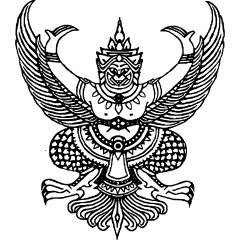 ประกาศสถานีตำรวจภูธรแม่ออน จังหวัดเชียงใหม่เรื่อง นโยบายต่อต้านการรับสินบน (Anti-Bribery Policy) และการไม่รับของขวัญของกำนัลหรือประโยชน์อื่นใด (No Gift Policy) จากการปฏิบัติหน้าที่ ประจำปีงบประมาณ พ.ศ. 2567     ตามพระราชบัญญัติประกอบรัฐธรรมนูญว่าด้วยการป้องกันและปราบปรามการทุจริต พ.ศ. ๒๕๖๑ มาตรา 128 วรรคหนึ่ง ได้กำหนดห้ามมิให้เจ้าพนักงานของรัฐผู้ใดรับทรัพย์สินหรือประโยชน์อื่นใดอันอาจคำนวณเป็นเงินได้จากผู้ใด นอกเหนือจากทรัพย์สินหรือประโยชน์อันควรได้ตามกฎหมาย กฎ หรือข้อบังคับ   ที่ออกโดยอาศัยอำนาจตามบทบัญญัติแห่งกฎหมาย เว้นแต่การรับทรัพย์สินหรือประโยชน์อื่นใด โดยธรรมจรรยา ตามหลักเกณฑ์และจำนวนที่คณะกรรมการ ป.ป.ช. กำหนด และและประมวลจริยธรรมข้าราชการตำรวจ พ.ศ. 2564 ข้อ 2(2) ซื่อสัตย์สุจริต ปฏิบัติหน้าที่ตามกฎหมาย ระเบียบแบบแผนของสำนักงานตำรวจแห่งชาติด้วยความโปร่งใส ไม่แสดงออกถึงพฤติกรรมที่มีนัยเป็นการแสวงหาประโยชน์        โดยมิชอบ รับผิดชอบต่อหน้าที่สิทธิมนุษยชน มีความพร้อมรับการตรวจสอบและรับผิด มีจิตสำนึกที่ดี คำนึงถึงสังคม และข้อ 2(4) คิดถึงประโยชน์ส่วนรวมมากกว่าประโยชน์ส่วนตัว มีจิตสาธารณะ ร่วมมือ ร่วมใจ และเสียสละในการทำประโยชน์เพื่อส่วนรวม และสร้างสรรค์ให้เกิดประโยชน์สุขแก่สังคม ประกอบกับ แผนการปฏิรูปประเทศด้านการป้องกันและปราบปรามการทุจริตและประพฤติมิชอบ (ฉบับปรับปรุง) กำหนดกิจกรรมปฏิรูปที่สำคัญ กิจกรรมที่ 4 พัฒนาระบบราชการไทย   ให้โปร่งใส ไร้ผลประโยชน์ เป้าหมายที่ 1 ข้อที่ 1.1 ให้หน่วยงานรัฐทุกหน่วยประกาศเป็นหน่วยงานที่เจ้าหน้าที่รัฐทุกคนไม่รับของขวัญและของกำนัลทุกชนิดจากการปฏิบัติหน้าที่ (No Gift Policy)	     ดังนั้น เพื่อเป็นการป้องกันการขัดกันระหว่างประโยชน์ส่วนตนและประโยชน์ส่วนรวม (Conflict     of Interest) การรับสินบน ของขวัญ ของกำนัล หรือประโยชน์อื่นใดที่ส่งผลต่อการปฏิบัติหน้าที่ จึงกำหนดแนวทางการปฏิบัติในการต่อต้านการรับสินบน (Anti-Bribery Policy) และการไม่รับของขวัญ ของกำนัล  หรือประโยชน์อื่นใด (No Gift Policy) จากการปฏิบัติหน้าที่ โดยมีรายละเอียด ดังนี้ 	     ข้อ 1 ประกาศฉบับนี้“ผู้บังคับบัญชา” หมายความว่า ผู้ที่มีอำนาจหน้าที่ในการสั่งการ กำกับ ติดตาม และตรวจสอบเจ้าหน้าที่ตำรวจในสังกัด (สามารถปรับได้ตาม wording ของตำรวจ)		“สินบน” หมายความว่า ทรัพย์สินหรือประโยชน์อื่นใดที่ให้แก่บุคคลเพื่อจูงใจให้ผู้นั้นกระทำการหรือไม่กระทำการอย่างใดในตำแหน่ง ไม่ว่าการนั้นชอบหรือมิชอบด้วยหน้าที่		“การปฏิบัติหน้าที่” หมายความว่า เป็นการกระทำหรือการปฏิบัติหน้าที่ของเจ้าหน้าที่รัฐ   ในตำแหน่งที่ได้รับการแต่งตั้ง หรือได้รับมอบหมายให้ปฏิบัติหน้าที่ใดหน้าที่หนึ่ง หรือให้รักษาราชการแทน   ในหน้าที่ใดหน้าที่หนึ่งทั้งเป็นการทั่วไปและเป็นการเฉพาะในฐานะเจ้าหน้าที่ตำรวจที่กฎหมายได้กำหนดอำนาจหน้าที่ไว้หรือเป็นการกระทำไปตามอำนาจหน้าที่ที่กฎหมายระบุไว้ให้มีอำนาจหน้าที่ของตำรวจ      		“ของขวัญ ของกำนัล หรือประโยชน์อื่นใดที่ส่งผลต่อการปฏิบัติหน้าที่” หมายความว่า เงิน ทรัพย์สิน บริการหรือประโยชน์อื่นใดที่มีมูลค่าและให้รวมถึงทิป โดยเจ้าหน้าที่ของรัฐได้รับนอกเหนือจากเงินเดือน รายได้ ผลประโยชน์จากราชการในกรณีปกติและมีผลต่อการตัดสินใจ การอนุมัติ อนุญาต หรือการอื่นใดในการปฏิบัติหน้าที่ให้เป็นไปในลักษณะที่เอื้อประโยชน์ไปในทางทุจริตต่อผู้ให้ของขวัญทั้งในอดีตหรือในขณะรับหรือในอนาคตข้อ 2 ให้เจ้าหน้าที่ตำรวจทุกระดับปฏิบัติตน ดังนี้		1. ไม่ถามนำ ไม่ให้หรือไม่รับสินบน ของขวัญ ของกำนัลหรือประโยชน์อื่นใดจากการ    ปฏิบัติหน้าที่		2. ไม่ยินยอมหรือรู้เห็นเป็นใจให้บุคคลในครอบครัวให้หรือรับสินบน ของขวัญ ของกำนัล          หรือประโยชน์อื่นใดกับผู้ที่มีความเกี่ยวข้องในการปฏิบัติหน้าที่		3. การปฏิบัติหน้าที่ต้องยึดการบังคับใช้กฎหมายด้วยความเป็นธรรม ยึดประโยชน์         และภาพลักษณ์ของตำรวจเป็นสำคัญ ต้องไม่กระทำการใด ๆ อันเป็นการขัดกันระหว่างผลประโยชน์ส่วนตน และผลประโยชน์ส่วนรวม เช่น การรับของขวัญของกำนัล หรือประโยชน์อื่นใดที่ส่งผลต่อการปฏิบัติหน้าที่, การนำทรัพยากรของราชการ ของกลางไปใช้เพื่อประโยชน์ส่วนตน, การนำข้อมูลภายในไปเปิดเผย, การเบียดบังเวลาราชการเพื่อทำงานพิเศษ เป็นต้น 		4. ลดการให้หรือการรับทรัพย์สินหรือประโยชน์อื่นใดโดยธรรมจรรยาตามหลักเกณฑ์     และจำนวนที่สำนักงาน ป.ป.ช. กำหนด โดยให้ใช้วิธีการแสดงออกด้วยการลงนามในบัตรอวยพร สมุดอวยพร บัตรแสดงความเสียใจ หรือการใช้สื่อสังคมออนไลน์แทนการให้สิ่งของ 		5. ไม่ยอม ไม่ทน ไม่เฉย ต่อพฤติกรรมการรับสินบน ของขวัญ ของกำนัลหรือประโยชน์อื่นใด     จากการปฏิบัติหน้าที่ โดยหากพบการกระทำที่ฝ่าฝืนให้ผู้กำกับการ/หัวหน้าสถานี ทราบโดยเร็วข้อ 3 ให้ผู้บังคับบัญชามีอำนาจหน้าที่ในการกำกับ ติดตาม และตรวจสอบเจ้าหน้าที่ตำรวจในสังกัด          ให้ปฏิบัติตนเป็นไปตามประกาศฉบับนี้ กรณีพบการกระทำที่ฝ่าฝืนประกาศฉบับนี้ ให้รายงานผู้กำกับการ/หัวหน้าสถานี ทราบโดยเร็ว	ข้อ 4 ผู้ใดพบการกระทำที่ฝ่าฝืนต่อประกาศฉบับนี้ สามารถร้องเรียน/แจ้งเบาะแส ได้โดยตรง ผ่านผู้กำกับการ/หัวหน้าสถานี ณ สถานีตำรวจภูธรแม่ออน จังหวัดเชียงใหม่  หรือทางหมายเลขโทรศัพท์ 081-6581156  ซึ่งข้อมูลผู้ร้องเรียน/ผู้แจ้งเบาะแส จะได้รับการปกปิด และเก็บเป็นความลับอย่างเคร่งครัด	ข้อ 5 กรณีได้รับเรื่องร้องเรียน/เบาะแส บุคลากรในสังกัดกระทำความผิดดังกล่าวที่สถานีตำรวจ    จะดำเนินการตรวจสอบข้อเท็จจริง และหากพบการกระทำความผิดจะลงโทษผู้กระทำการดังกล่าว          ตามกฎหมาย ระเบียบ และข้อบังคับที่เกี่ยวข้องอย่างเคร่งครัด และจัดส่งเรื่องตามลำดับขั้นการบังคับบัญชาต่อไปประกาศ ณ วันที่    1    มกราคม พ.ศ. 2567พันตำรวจเอก 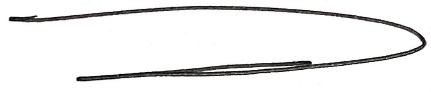 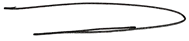 ( จักรินทร์  อัสดงพงพนา )	                                    	     ผู้กำกับการสถานีตำรวจภูธรแม่ออน จังหวัดเชียงใหม่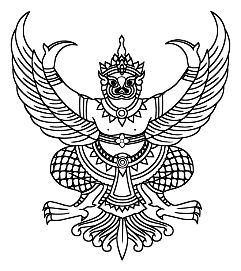 Announcement of Mae On Police Station Subject : Anti - Bribery Policy (Anti-Bribery Policy)-----------------------------------------------------------------		According to the Organic Act on Anti - Corruption B.E. 2561, Section 128, paragraph one, it stipulates that any state official is prohibited from accepting property or any other benefit that may be calculated as money from anyone. In addition to assets or benefits that are legitimate by laws, rules or regulations. issued by virtue of the provisions of law Unless accepting property or any other benefits by morality according to the criteria and amount prescribed by the NACC and the Code of Ethics of Police Officers, 2021, Article 2(2) with honesty. perform legal duties Regulations of the Royal Thai Police with transparency Do not show behavior that implies exploitation. Responsible for human rights duties. Be ready to be audited and liable. have a good conscience Considering the society and Article 2(4), thinking of the public interest rather than the personal benefit, having a public mind, cooperating and sacrificing for the benefit of the public. And create benefits and happiness for society, together with a national reform plan for the prevention and suppression of corruption and misconduct. (Revised version) Determine important reform activities. Activity 4: Develop the Thai bureaucracy to be transparent and useless. Goal 1, item 1.1. All government agencies shall declare that all government officials do not accept gifts and gratuities of any kind. from performing duties (No Gift Policy) 		Therefore, in order to prevent conflicts of interest between one's own interests and the public interest (Conflict of Interest), accepting bribes, gifts, tokens or any other benefits that affect the performance of duties. Therefore, guidelines for anti-bribery have been established. (Anti-Bribery Policy) and do not accept gifts, tokens or any other benefits (No Gift Policy) from performing duties. The details are as follows: 		bjective 		1. To prevent or reduce the opportunity to receive bribes. Conflicts of interest in various forms To police officers under Mae On Police Station 		2. To encourage police officers under Mae On Police Station. Have a conscience in refusing Receiving gifts and all kinds of favors in the performance of duties /3. To create…		3. To create an ethical and transparent organizational culture. (Organization of Integrity) of the system government to be strong and sustainable 		4. To determine measures, guidelines, and mechanisms to prevent giving/receiving bribes or any other benefits. 		5. To set guidelines for receiving entertainment fees. or gifts from executives and police officers Under the jurisdiction of Mae On Police Station To comply with relevant laws and regulations. 		6. To support and enhance operations under the national strategy, master plan under national strategy and the national reform plan for preventing and suppressing corruption and misconduct. It is also part of the guidelines for evaluating morality and transparency in government agencies (Integrity and Transparency Assessment: ITA). 		Scope of application 		Applicable to police officers under the jurisdiction Mae On Police Station, all officers. 		Definition 		“Bribe” means property or other benefits given to a person in order for that person to act or omit. Do not do anything in your position whether it is legal or illegal. According to the person who paid the bribe want, including receiving gifts Facilitation fee A symbol of goodwill, accepting donations, adopting, and similar benefits. When there is an offer, giving or receiving that can reasonably be considered a bribe and includes giving or receiving afterward. 		“Gifts, presents, or any other benefits that affect the performance of duties” means money, property, services, or any other benefits that have value and include tips. which government officials receive in addition to salary, income, government benefits in normal cases and affect decisions, approvals, permits, or Any other act in the performance of duties in a manner that benefits the giver of the gift in a dishonest way. either in the past or at the time of receipt or in the future. 		“Property” means property and intangible objects. which may have a price and may be held such as money, houses, cars, stocks. 		“Receiving property or any other benefits in an ethical manner” means receiving property or Any other benefits from relatives or people given on various occasions Usually according to tradition or culture or given according to etiquette practiced in society. /“Relatives”…		“Relatives” means parents, descendants, brothers and sisters. or sharing the same father or mother, uncle, aunt, spouse, ascendant or descendant of the spouse. Adopted child or adoptee. 		“Other benefits” means things of value. including price reductions Receiving entertainment, receiving services, receiving training or anything else of the same nature. 			“Performing duties” means the actions or performance of duties of a government official. In the appointed position or has been assigned to perform any duties or to act instead In what duties, both general and specific duties as a police officer are prescribed by law? Powers and duties or acts in accordance with the powers and duties specified by law to be the powers and duties of the police. 		“Commander” means a person who has the authority to command, supervise, monitor, and inspect police officers under his command. 		“Subordinate” means subordinate police officers. Mae On  Police Station, all officers In addition to the commander. 		Guidelines for preventing bribery 		1. All police officers under the Mae On Police Station are prohibited. get involved In giving or receiving any form of bribe, whether directly or indirectly. 		2. All police officers under the Mae On Police Station are prohibited. Demand or accept bribes for personal gain or the benefit of others. 		3. Follow the anti-corruption policy. without getting involved in corruption Corruption, whether direct or indirect 		4. Performance of duties must be carried out in accordance with police regulations and discipline. and related laws strictly 		5. Do not do anything. that is considered giving or receiving a bribe 		6. Supervise the disbursement of expenses of affiliated agencies in strict accordance with relevant laws, rules, and regulations. 		7. Receiving donations or financial support, whether in the form of money, objects, or property. to any activity or project Must strictly comply with rules, regulations, and announcements. And there must be a receipt or evidence of receipt of money to accompany the report every time. /8. Receiving property…		8. Receiving property or any other benefits through moral conduct, all police officers under the Mae On Police Station must comply with the announcement.                  The National Anti-Corruption Commission regarding the criteria for receiving property or other benefits through the ethics of officials, B.E. 2020, is strictly enforced. 		Measures to manage policy violations 		1. Violation does not comply with this policy. May be subject to disciplinary action or criminal or legal proceedings. Other related This includes direct supervisors who ignore wrongdoing or acknowledge that wrongdoing has been committed. but did not manage it correctly which has disciplinary punishment up to the point of dismissal from government service 		2. Failure to be aware of this policy announcement and/or related laws cannot be used as an excuse. In not being able to comply 		3. Commanders according to the Police Department Order No. 1212/1994 dated 1 October 1994 have the authority and duties. In supervising and supervising subordinates to strictly adhere to and comply with this policy. 		Monitoring measures 		1. Superintendent of Mae On Police Station Declaration of intent to manage the agency Honestly, honestly, transparently and in accordance with the principles of good governance. by disseminating publicity to police officers under its jurisdiction and external stakeholders know. 		2. The commander, according to the Police Department Order No. 1212/1994, dated October 1, 1994, shall have the power and duty to supervise, monitor, and inspect subordinate police officers under his control to conduct themselves in accordance with this announcement. In the event that an action that violates this announcement is found Report to the Superintendent of Mae On Police Station as soon as possible. 		3. Mae On Police Station Arrange for review and improvement of operating guidelines as appropriate or according to changes in various factors that are significant. 		4. To the administration department Mae On Police Station Prepare statistics on bribery. or receiving gifts or any other benefits from performing duties Along with problems and obstacles, report them to the police station superintendent. Mae On Police Station Know every quarter./ Channels…		Channels for complaints/reporting clues 		1. Mae On Police Station Office 		2. By mail, Mae On Police Station, number 136, Mo.9 , On Kang Subdistrict, 	Mae On, Chingmai Province, zip code 50130. 		3. By telephone number 053-859452	4. Via Email: Mae On.chiangmaipolice@gmail.com5. Mae On Police Station website : https://MaeOn.chiangmaipolice.go.th/	
6. Facebook Fan Page : Mae On Police Station 					https://www.facebook.com/MaeOnPolice191/	
		Measures to protect complainants/informers and maintain confidentiality 		1. Consideration of complaints Establish the level of secrecy and protect those involved in accordance with the regulations on maintaining government secrets, B.E. 2001. and sending the matter to the agency for consideration The informant and the complainant may be in trouble, for example, a complaint against a government official is initially considered a government secret. If it's a cool card Consider only the cases with specified evidence. The surrounding circumstances are clearly evident. as well as pointing out certain personal witnesses only Reporting information on influential people must conceal the name and address of the complainant. If the name and address of the complainant are not concealed The relevant agencies must be informed and provide protection to the petitioner as follows: “Let the commander use his discretion to give orders.as appropriate to protect the complainant, witnesses, and persons providing information in the investigation Don't let yourself suffer danger or suffering. Unfairness that may result from complaints Being a witness or giving that information.” In the case where the name of the accused is specified Must protect both the complainant and the respondent. Because the matter has not yet gone through the factchecking process. And it may be bullying and accusations that will cause suffering and damage. and in the case where the complainant specifies in the request to conceal or does not wish for the name of the complainant to be disclosed. The agency must not reveal the name of the complainant to the responding agency. This is because the complainant may have suffered as a result of the complaint. /2. When there…		2. When there is a complaint The complainant and witnesses will not be subject to any action. that affects one's work or Livelihood If any action is necessary, such as separating the workplace to prevent the complainant, the witness, and the accused from meeting, etc., consent must be obtained from the complainant and the witness. 		3. Requests from the injured party, the complainant, or witnesses, such as a request to move a place of work. or methods for preventing or solving problems Should be considered by responsible persons or agencies as appropriate. 		4. Provide protection to the complainant from being harassed. 				Announced on January 1st, 2023                                                            Police Colonel 		       (Jakkarin Ussadongpongprana)                                                                       Superintendent of Mae On Police Station